Сушилки для рук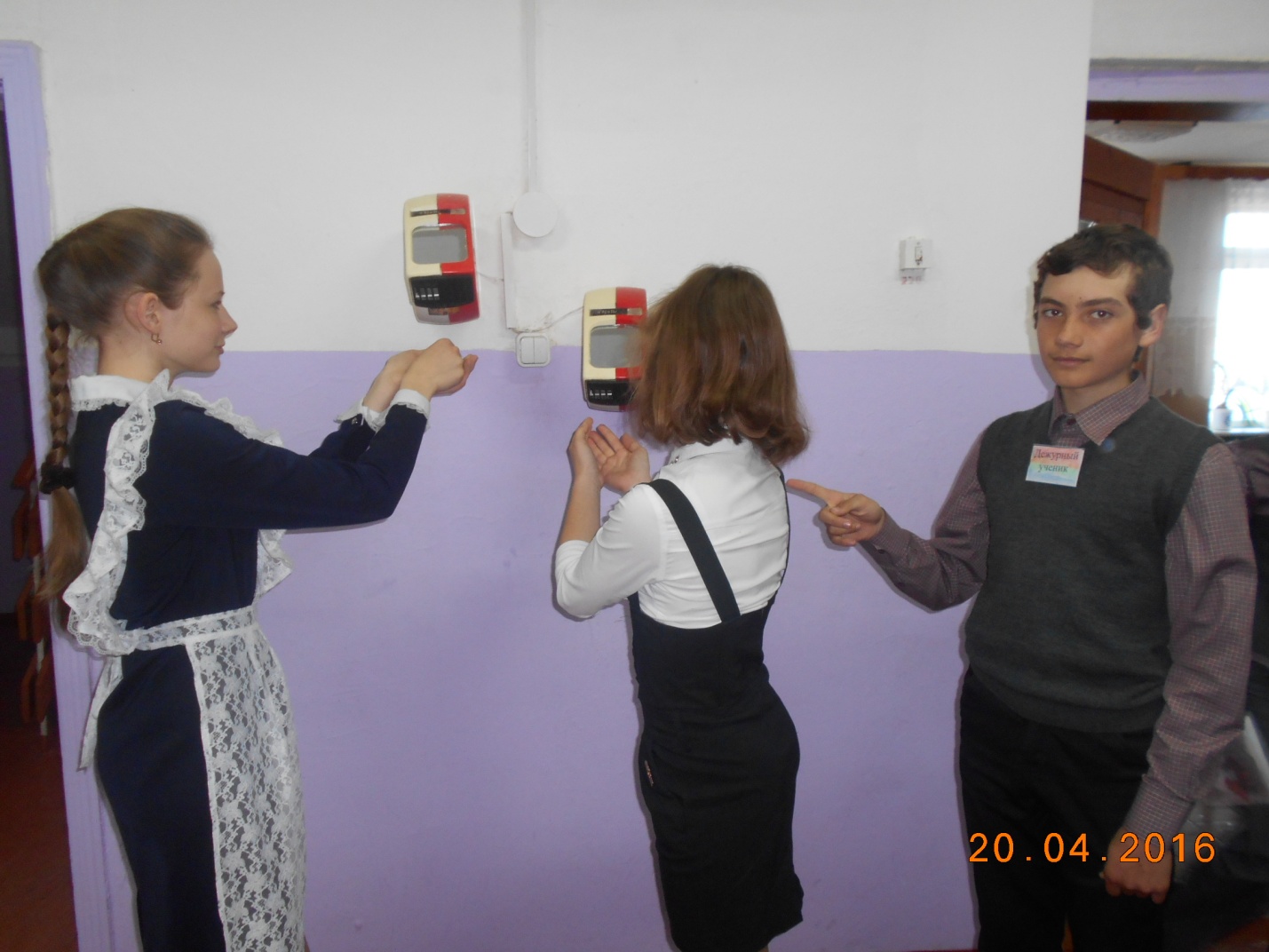 Раковины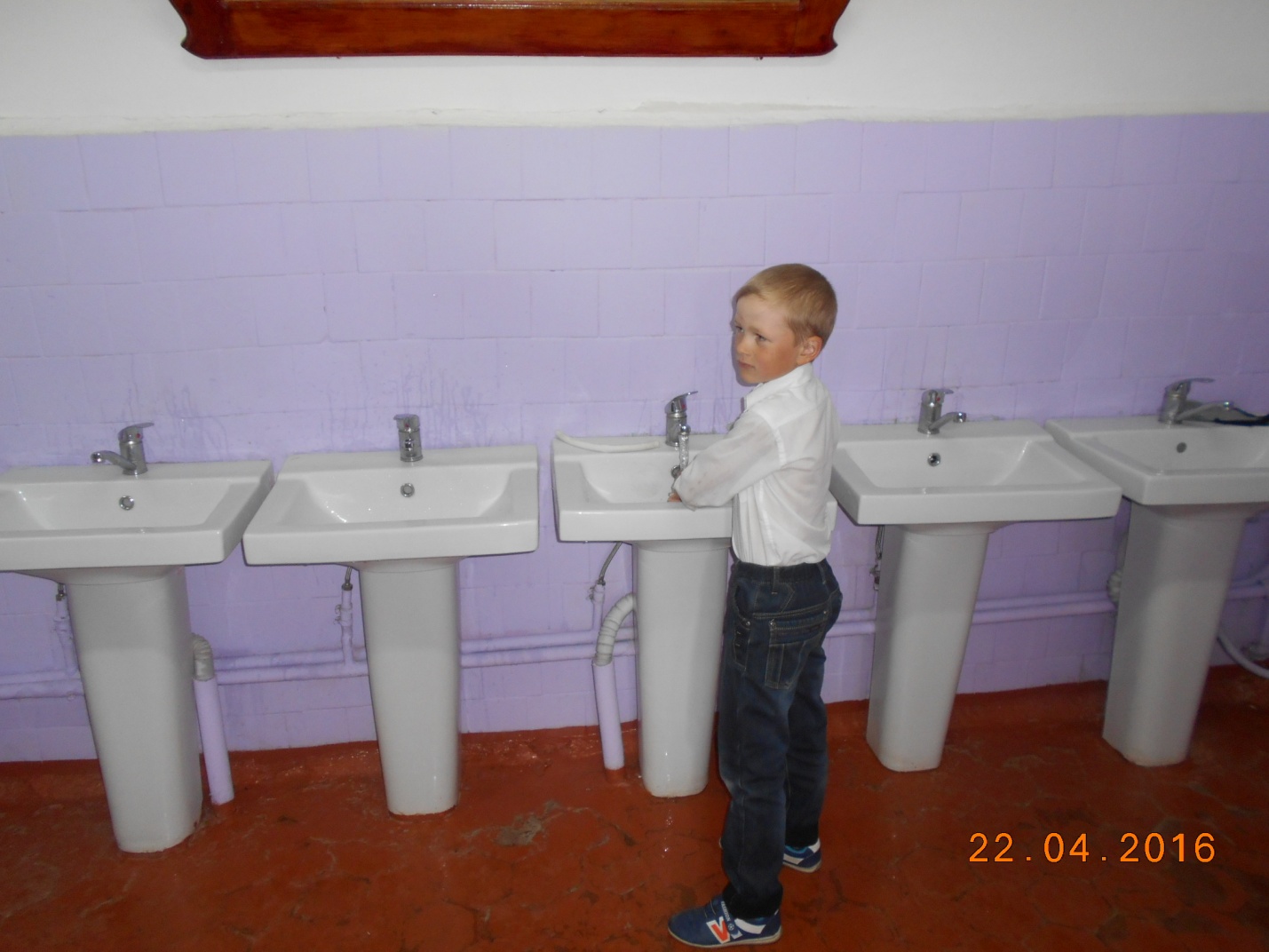 